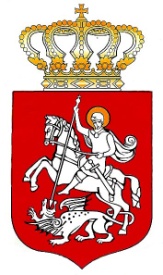 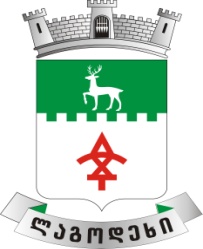                                               ლაგოდეხის მუნიციპალიტეტის საკრებულოს განკარგულება №                                                                  2023 წლის  ქ. ლაგოდეხილაგოდეხის მუნიციპალიტეტის სოფელ მაწიმის ჰერეთის ქუჩის(ცენტრალური ქუჩა) მეოთხე შესახვევისათვის  სახელის მინიჭების (სახელდების) თაობაზე ადმინისტრაციული წარმოების დაწყების შესახებსაქართველოს ორგანული კანონის ,,ადგილობრივი თვითმმართველობის კოდექსი” მე-16 მუხლის მე-2 პუნქტის ,,პ“ ქვეპუნქტისა და საქართველოს ,,ზოგადი ადმინისტრაციული კოდექსის“ VI თავის შესაბამისად, ლაგოდეხის მუნიციპალიტეტის საკრებულოს განკარგულებით:მუხლი 1დაიწყოს ადმინისტრაციული წარმოება,  ლაგოდეხის მუნიციპალიტეტის სოფელ მაწიმის,ჰერეთის ქუჩის მეოთხე შესახვევისათვის ,,ჰერეთის IV შესახვევი“ სახელის მინიჭების (სახელდების) თაობაზე .(საკადასტრო აზომვითი ნაზახი თან ერთვის).მუხლი 2გეოგრაფიული ობიექტების სახელწოდებათა დადგენის, ნორმალიზების, გამოყენების, რეგისტრაციის, აღრიცხვისა და დაცვის მიზნით, გეოგრაფიული ობიექტების სახელწოდებათა სფეროში მოქმედ სამთავრობო კომისიას შესათანხმებლად წარედგინოს წინადადება,ლაგოდეხის მუნიციპალიტეტის სოფელ მაწიმის, ჰერეთის ქუჩის მეოთხე შესახვევისათვის ,,ჰერეთის IV შესახვევი“ სახელის მინიჭების (სახელდების) თაობაზე .მუხლი 3დაევალოს მუნიციპალიტეტის საკრებულოს აპარატს საქართველოს კანონმდებლობით გათვალისწინებული ღონისძიებების გატარება.მუხლი 4განკარგულება ძალაშია გამოქვეყნებისთანავე.მუხლი 5განკარგულების გასაჩივრება  შესაძლებელია  კანონმდებლობით  დადგენილი  წესით, გამოქვეყნებიდან ერთი თვის ვადაში, გურჯაანის რაიონულ სასამართლოში, მისამართი:ქ. ურჯაანი, სანაპიროს ქ. №24.               საკრებულოს თავმჯდომარე                                            კარლო ჯამბურია